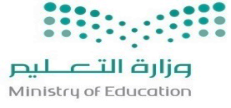 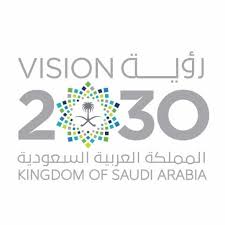 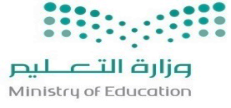 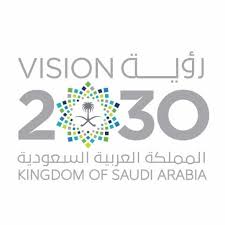 صغيرتي استعيني بالله ثم اجيبي عن الأسئلة الآتية :المراجعةالمراجعةالمصححةالمصححةالدرجةالدرجةرقم السؤالالتوقيعالاسمالتوقيعالاسمكتابةًرقمًارقم السؤالالسؤال الأولالسؤال الثانيالسؤال الثالثالمجموع40المجموعالسؤال الأول: السؤال الأول: السؤال الأول: السؤال الأول: السؤال الأول: السؤال الأول: السؤال الأول: السؤال الأول: السؤال الأول: السؤال الأول: السؤال الأول: السؤال الأول: السؤال الأول: في الفقرات من 1 – 20  ، اختاري الإجابة الصحيحة لكل مما يلي بتظليل الحرف الدال  عليها :    في الفقرات من 1 – 20  ، اختاري الإجابة الصحيحة لكل مما يلي بتظليل الحرف الدال  عليها :    في الفقرات من 1 – 20  ، اختاري الإجابة الصحيحة لكل مما يلي بتظليل الحرف الدال  عليها :    في الفقرات من 1 – 20  ، اختاري الإجابة الصحيحة لكل مما يلي بتظليل الحرف الدال  عليها :    في الفقرات من 1 – 20  ، اختاري الإجابة الصحيحة لكل مما يلي بتظليل الحرف الدال  عليها :    في الفقرات من 1 – 20  ، اختاري الإجابة الصحيحة لكل مما يلي بتظليل الحرف الدال  عليها :    في الفقرات من 1 – 20  ، اختاري الإجابة الصحيحة لكل مما يلي بتظليل الحرف الدال  عليها :    في الفقرات من 1 – 20  ، اختاري الإجابة الصحيحة لكل مما يلي بتظليل الحرف الدال  عليها :    في الفقرات من 1 – 20  ، اختاري الإجابة الصحيحة لكل مما يلي بتظليل الحرف الدال  عليها :    في الفقرات من 1 – 20  ، اختاري الإجابة الصحيحة لكل مما يلي بتظليل الحرف الدال  عليها :    في الفقرات من 1 – 20  ، اختاري الإجابة الصحيحة لكل مما يلي بتظليل الحرف الدال  عليها :    في الفقرات من 1 – 20  ، اختاري الإجابة الصحيحة لكل مما يلي بتظليل الحرف الدال  عليها :    في الفقرات من 1 – 20  ، اختاري الإجابة الصحيحة لكل مما يلي بتظليل الحرف الدال  عليها :    أببجـدأببجـدأببجـدأببجـدأببجـدأببجـدأببجـدأببجـدأببجـدأببجـدأببجـد12.12.أببجـجـدد13.13.أببجـجـدد14.14.أببجـجـدد15.15.أببجـجـدد16.16.أببجـجـدد17.17.أببجـجـدد18.18.أببجـجـدد19.19.أببجـجـدد20.20.أببجـجـددالسؤال الثاني : السؤال الثاني :         (أ)  -  في الفقرات من 1 – 5 ،املئي الفراغ بما يناسب في كل مما يلي :          (أ)  -  في الفقرات من 1 – 5 ،املئي الفراغ بما يناسب في كل مما يلي :         (ب)  -  في الفقرات من 1 – 5 ،ضعي علامة (         ) أمام العبارة الصحيحة وعلامة ( × ) أمام العبارة الخاطئة  في كل مما يأتي :        (ب)  -  في الفقرات من 1 – 5 ،ضعي علامة (         ) أمام العبارة الصحيحة وعلامة ( × ) أمام العبارة الخاطئة  في كل مما يأتي : 6.7.8.9.10.السؤال الثالث : السؤال الثالث : (أ )(ب)(جـ )تابع السؤال الثالث :تابع السؤال الثالث :(د)(هـ )